Online Korean Language Class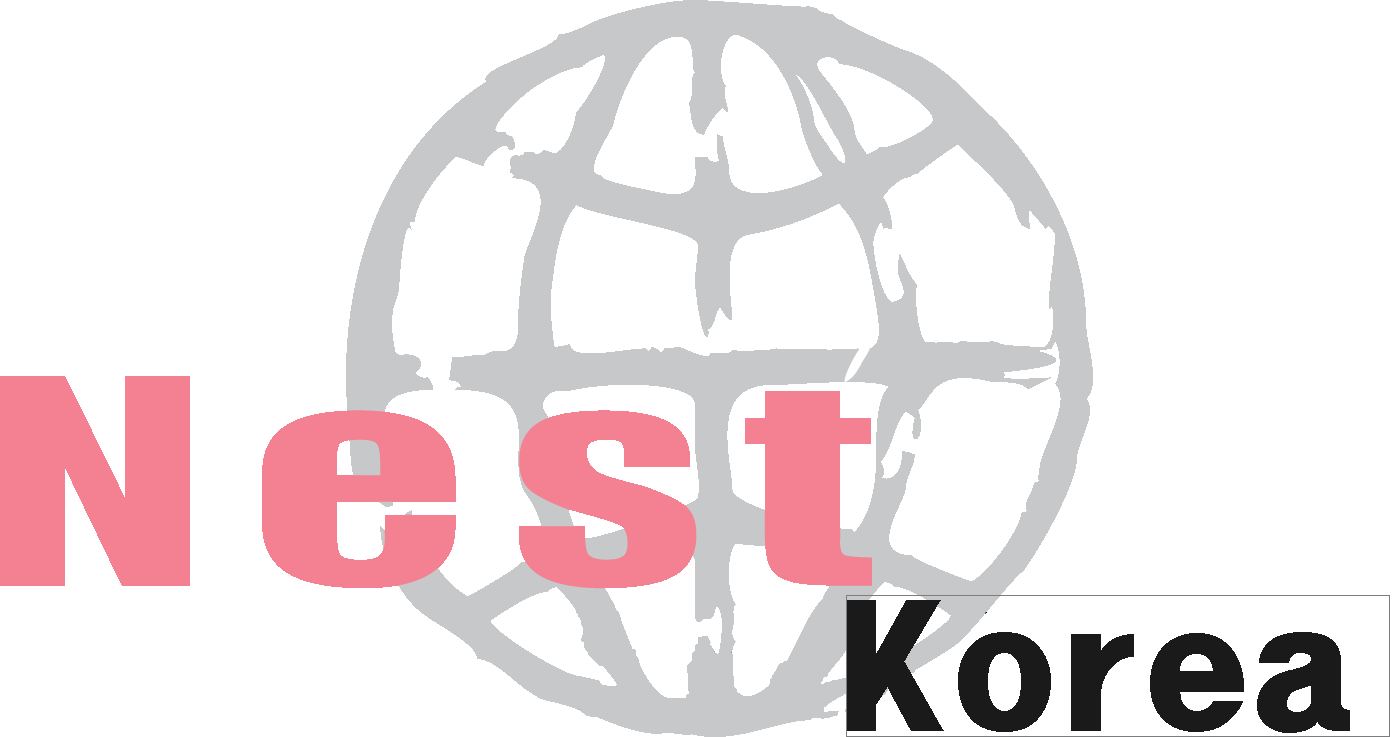 Application FormName: (English) (Korean) Nationality: Date of Birth: (YYYY/MM/DD) Local Address in Seoul: Contact Information:(Phone) (Email) Check if available on weekendsCopy of Identification/ Certificate of Adoption (e.g., F4 Visa or Passport)[please attach at the bottom of the page or use a second page]Other Information: Do you have a video chat system like Skype?  Yes / NoStart Date (MM/DD)End Date (MM/DD)DayMonTueWedThuFriTimes Available